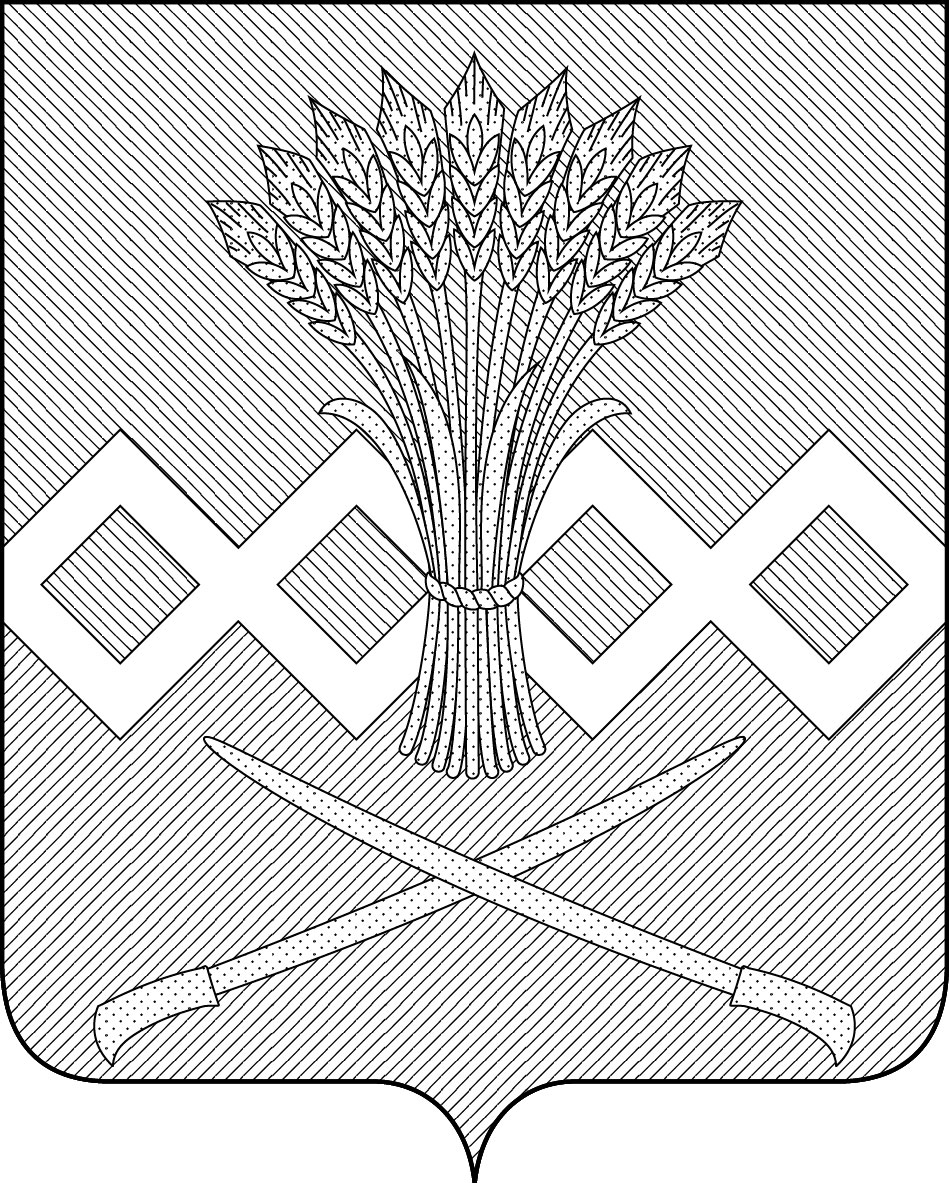 АДМИНИСТРАЦИИ КУЙБЫШЕВСКОГО СЕЛЬСКОГО ПОСЕЛЕНИЯКАЛИНИНСКОГО РАЙОНАРАСПОРЯЖЕНИЕот 22.04.2024                                                                                                           №  34-рхутор Гречаная БалкаО  назначении ответственного    за обеспечение пожарной безопасности здания администрации Куйбышевского сельского поселения Калининского районаВ целях обеспечения пожарной безопасности    здания  администрации Куйбышевского сельского поселения  Калининского района и  соблюдения, первичных мер пожарной безопасности:1. Признать утратившим силу распоряжение администрации Куйбышевского сельского поселения Калининского района от 16.01.2019 № 101-р «О назначении ответственного».2.Назначить заместителя главы Куйбышевского сельского поселения Калининского района Волох Д.М., ответственным за:обеспечение исправного состояния первичных средств пожарной безопасности;отключение электроэнергии по окончанию рабочего дня и на случай пожара.3.Контроль за выполнением  настоящего распоряжения оставляю за собой.4.Распоряжение вступает в силу со дня его подписания и распространяется на правоотношения возникшие с 04 августа 2023 года.Глава Куйбышевского сельского поселения  Калининского  района                                                              В.В.Смоленский